TRƯỜNG THCS GIA THỤYNhư Rene Descartes đã từng nói “Đọc sách cũng giống như trò chuyện với những bộ óc tuyệt với nhất của những thế kỉ đã trôi qua”. Thật vậy, sách là kho tàng tri thức vô tận là nơi con người nói lên tiếng nói đồng cảm về những suy nghĩ và cả những việc làm. Đọc được một cuốn sách hay giúp bạn chiêm niệm và nhận ra được nhiều điều bổ ích từ cuộc sống và ta nhận ra rằng chỉ cần có niềm tin thì lúc nào cũng là sự khởi đầu và không có thời điểm nào thích hợp cho một sự khởi đầu tốt hơn là ngay bây giờ và ngay vào lúc này. “Chỉ cần có niềm tin, sẽ không bao giờ kết thúc hay tuyệt vọng! Bế tắc hay khởi đầu là do chính bạn”. Vâng! Đó là thông điệp đầy ý nghĩa từ cuốn sách “Cho một khởi đầu mới” trong tuyển tập Hạt giống tâm hồn. Cuốn sách do First News tổng hợp và thực hiện và được Nhà xuất bản Trẻ phát hành năm 2014, với 135 trang, khổ sách 14,5x20,5cm.Ai cũng có những bước khởi đầu cho riêng mình, có thể đó là những thất bại nhưng “Vạn sự khởi đầu nan”. Chúng ta cần phải vững tin để vượt qua tất cả. “Cho một khởi đầu mới” là tổng hợp 34 câu chuyện của nhiều tác giả. Mỗi câu chuyện mang đến những ý nghĩa, thông điệp riêng cho độc giả. Nhiều câu chuyện để lại những dấu ấn quan trong trong tâm trí tôi và nhất là làm thay đổi con người tôi, trở thành động lực mỗi khi thất bại trong học tập và cuộc sống. Tuổi trẻ là tuổi mà chúng ta muốn khẳng định mình, bắt đầu bước vào cuộc sống, bắt đầu hành trình tự khẳng định, khám phá ý nghĩa của cuộc sống và hoàn thành những ước mơ hoài bão của bản thân mình. Nhưng - cuộc hành trình chinh phục ước mơ đó không phải lúc nào cũng suôn sẻ và bằng phẳng, trải đầy hoa hồng mà trên đó có biết bao trở ngại, khó khăn ở phía trước mà chúng ta phải nỗ lực vượt qua. Khi thất bại, chúng ta thường rơi vào bế tắc, bi quan, chán nản, dễ gục ngã, khó có thể vực dậy được. Đôi khi, chúng ta trở nên kiệt sức, tuyệt vọng và mất niềm tin vào bản thân và cuộc sống. Qua những sự kiện xúc động, bất ngờ, các câu chuyện đều nhấn mạnh đến tinh thần vượt lên, tìm được cảm hứng cuộc sống và sức mạnh tinh thần. Bạn có thể bắt gặp hình ảnh của chính mình hoặc của những người xung quanh để suy ngẫm, khám phá và tìm ra con đường của chính mình. Những câu chuyện hấp dẫn đầy ý nghĩa góp phần tạo động lực cho mỗi chúng ta như câu chuyện Người chiến binh dũng cảm (trang 40), Giọt nước mắt hàn gắn nỗi đau (trang 78), Oằn mình nhưng không gục ngã (trang 97), Cho một khởi đầu mới (trang 123)… Mỗi người đều có sức mạnh tiềm ẩn và sự tự tin riêng. Vì vậy, bạn hãy nuôi dưỡng sức mạnh và đánh thức sự tự tin ngay trong thời điểm tuyệt vọng nhất, đừng bao giờ ngừng cố gắng hoặc chấp nhận gục ngã, mà phải dám vượt qua khó khăn hàng ngày, và luôn tạo dựng một niềm tin vào cuộc sống.    Nếu đang còn băn khoăn không biết lựa chọn cách thức nào để vượt qua khó khăn thử thách, bạn hãy đến với cuốn “Cho một khởi đầu mới” để tự mình trải nghiệm cuộc sống. Biết đâu trong đó sẽ có những câu chuyện giống như chính cuộc đời của bạn.      “Hạt giống tâm hồn” - cuốn sách mang lại niềm tin cho mọi người và đem lại phần nào thành công cho ta. Hãy trở thành người đọc tinh tế, hãy biết lựa chọn những điều lý thú từ kho tàng tri thức khổng lồ mà cha ông cũng như sách vở để lại. Các bạn hãy tìm đến cuốn sách “Cho một khởi đầu mới” để bồi bổ cũng như tiếp thu những lời tốt đẹp của sách. Cuốn sách hiện có tại thư viện nhà trường, trên tủ sách Hạt giống tâm hồn. Hãy đọc và cảm nhận để rồi bạn nhận ra “Chỉ cần có niềm tin sẽ không bao giờ là kết thúc, tuyệt vọng, bế tắc hay khởi đầu là do chính mỗi chúng ta”./.I. Thời gian giới thiệu: Giờ chào cờ ngày 12/9/2022.II. Đối tượng giới thiệu: Giáo viên và học sinh toàn trườngIII. Hình thức giới thiệu:   - Đọc vào giờ chào cờ.  - Trên trang Web của trườngIV.Thông tin thư mục: “Cho một khởi đầu mới” (Hạt giống tâm hồn hay nhất) .- TP.Hồ Chí Minh: Nxb. Trẻ ,2014.- 135tr.; 14,5x20,5cm.V. Nội dung: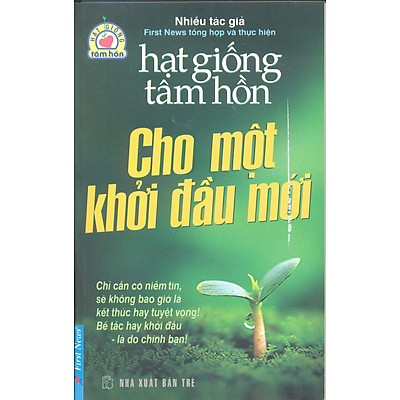 Gia Thụy, ngày 09  tháng 9 năm 2022